Spelling Choice BoardChoose 1 activity to complete each night. Highlight the sides of each box as you complete it.  Please attach the work you completed to this cover sheet.Practice Test:  Have an adult give you a practice test.  Write the incorrect words 3 times.  Have the adult sign.X:__________________________Make a set of flashcards to study your words for Friday’s test.Write your words using a blue pencil for vowels and a red pencil for consonants.Ex. replayWrite a funny paragraph length story using at least 10 of your spelling words. Highlight or underline your list words as you use them.Choose 10 words and draw a picture to illustrate each so that others can tell what the words mean.3 Times Each:  Write your spelling words 3 times each in cursive or neat handwriting.Type Your Words: Type your words 2 times each.  Feel free to make the words different colors and fonts! Sentences:  Write a sentence for each of your spelling words.  Be sure to underline your spelling word in each sentence.  The sentences should be at least 6 words long.Rainbow write: Write each word in your favorite color first. Write them again using one color for the vowels, and another color for the consonants.Write the dictionary definition for 10 of your list words.Ex. 1. replay (v.)- to play againWrite your 20 list words in your notebook on a new page. Separate syllables with a / mark. Tell how many syllables in each word.Ex. Bask/et/ball = 3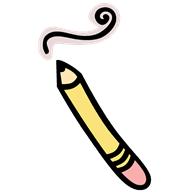 ABC Order:  Write your spelling words in ABC order.  